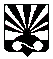 протокол заседания от   15  декабря  2020 года                                                                              №  4ПРЕДСЕДАТЕЛЬСТВОВАЛ: Шитов Алексей Леонидович, Глава  Окуловского муниципального районаПрисутствовали:Члены комиссии:___________________________________________________          1. О мерах по активизации деятельности органов внутренних дел по Окуловскому району по выявлению административных правонарушений, связанных с незаконным оборотом и немедицинским потреблением наркотиков, включая управление транспортными средствами в состоянии наркотического опьянения._____________________________________________________________________(Исаев Д.А.)1.1. Информацию принять к сведению.________________________________________________________________	2. Об утверждении плана заседаний антинаркотической комиссии на 2021 год.________________________________________________________________	(Петрова М.О.)	          2.1. Утвердить прилагаемый план заседаний антинаркотической комиссии Окуловского муниципального района на 2021 год.	Планзаседаний антинаркотической комиссии Окуловского муниципального  района на 2021 годА д м и н и с т р а ц и я  О к у л о в с к о г о   м у н и ц и п а л ь н о г о  р а й о н а
Н о в г о р о д с к о й  о б л а с т иантинаркотическая комиссия окуловского муниципального районаПетрова М.О- заместитель Главы администрации района по социальным вопросам, заместитель председателя комиссии;Губонина Ю.С.- главный специалист комитета образования Администрации Окуловского муниципального района, ответственный секретарь комиссии;Волкова Е.М.- председатель комитета образования Администрации Окуловского муниципального района;Исаев Д.А.- начальник отдела Министерства внутренних дел Российской Федерации по Окуловскому району;Маркушева А.В.- медицинская сестра Окуловского наркологического кабинета ГОБУЗ «Новгородский областной наркологический диспансер «Катарсис»;Окунева М.В.- заведующая поликлиникой ГОБУЗ «Окуловская центральная районная больница»;Пенева Н.А.- председатель комитета культуры и туризма  Администрации Окуловского муниципального района;Прихно М.В.  - секретарь районной комиссии по делам несовершеннолетних и защите их прав;Рыбакова И.В.- заместитель директора по воспитательной и реабилитационной работе ОАУСО «Окуловский комплексный центр социального облуживания населения».Председатель комиссииА.Л. ШитовСекретарь комиссии Ю.С. ГубонинаУтверждено решением антинаркотической комиссии Окуловского муниципального района от   15.12.2020      № 4 ДатаПовестка дняДокладывают1 квартал1.  О наркологической ситуации на территории Окуловского муниципального района по итогам 2020 года.Медицинская сестра Окуловского наркологического кабинета ГОБУЗ «Новгородский областной наркологический диспансер  «Катарсис» - Маркушева А.В.1 квартал2. О результатах работы по выявлению и пресечению преступлений и правонарушений в сфере незаконного оборота наркотиков.Начальник отдела Министерства внутренних дел Российской Федерации по Окуловскому району -Исаев Д.А.1 квартал3. О работе по пропаганде здорового образа жизни, в том числе проведение культурно-просветительных, спортивных и иных тематических мероприятий, направленных на пропаганду здорового образа жизни, занятий физической культурой и спортом.Председатель комитета образования Администрации Окуловского муниципального района - Волкова Е.М.Председатель комитета культуры и туризма  Администрации Окуловского муниципального района – Пенева Н.А.Начальник управления  по физической культуре и спорту Администрации Окуловского муниципального района – Волохин Н.А.Заместитель директора по воспитательной и реабилитационной работе ОАУСО «Окуловский комплексный центр социального облуживания населения» - Рыбакова И.В.2 квартал1. Анализ складывающейся наркологической ситуации в Окуловском муниципальном районе в разрезе муниципальных районов, сформированной в Докладе о наркоситуации в Новгородской области по итогам 2020 года.       Анализ критериальной оценки эффективности антинаркотической деятельности за 2020 год на основании сводного отчета, представляемого аппаратом АНК Новгородской области.Заместитель Главы администрации района по социальным вопросам, заместитель председателя комиссии – Петрова М.О.2 квартал2. О результатах деятельности по пресечению незаконного оборота наркотиков в Окуловском муниципальном районе за 1 полугодие 2021 годаНачальник отдела Министерства внутренних дел Российской Федерации по Окуловскому району- Исаев Д.А.2 квартал3. Об организации работы городских и сельских поселений Окуловского муниципального района по профилактике наркомании, алкоголизма и табакокурения, в том числе среди детей, подростков и в молодежной среде.Главы городских и сельских поселений Окуловского муниципального района2 квартал  4. О мерах по совершенствованию выявления потребителей наркотических средств и психотропных веществ среди граждан призывного возраста.Военный комиссар по г. Окуловка, Окуловскому и Любытинскому районам Новгородской области – Бубнов А.В.3 квартал1. О мерах, направленных на раннее выявление немедицинского потребления наркотических средств и психотропных веществ среди обучающихся образовательных учреждений Окуловского муниципального района.Медицинская сестра Окуловского наркологического кабинета ГОБУЗ «Новгородский областной наркологический диспансер  «Катарсис» - Маркушева А.В.Председатель комитета образования Администрации Окуловского муниципального района - Волкова Е.М.3 квартал2. Об организации работы по проведению социально-психологического тестирования и профилактических медицинских осмотров обучающихся в образовательных организациях Окуловского муниципального района.Медицинская сестра Окуловского наркологического кабинета ГОБУЗ «Новгородский областной наркологический диспансер  «Катарсис» - Маркушева А.В.Председатель комитета образования Администрации Окуловского муниципального района - Волкова Е.М.3 квартал3. О работе по  реабилитации и ресоциализации лиц, потребляющих наркотические средства и иные психоактивные веществаЗаместитель директора по воспитательной и реабилитационной работе ОАУСО «Окуловский комплексный центр социального облуживания населения» - Рыбакова И.В.4 квартал1. О мерах по активизации деятельности органов внутренних дел по Окуловскому району по выявлению административных правонарушений, связанных с незаконным оборотом и немедицинским потреблением наркотиков, включая управление транспортными средствами в состоянии наркотического опьянения.Начальник отдела Министерства внутренних дел Российской Федерации по Окуловскому району –Исаев Д.А. 4 квартал2. О межведомственной работе в отношении неблагополучных семей, в том числе имеющих несовершеннолетних детей.Заместитель директора по воспитательной и реабилитационной работе ОАУСО «Окуловский комплексный центр социального облуживания населения» - Рыбакова И.В.4 квартал2. Об утверждении плана заседаний антинаркотической комиссии на 2022 год.Аппарат комиссии